ERZURUM TEKNİK ÜNİVERSİTESİ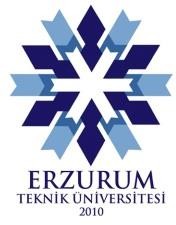 İKTİSADİ VE İDARİ BİLİMLER FAKÜLTESİ………………… BÖLÜM BAŞKANLIĞINADers Muafiyet Başvuru DilekçesiErzurum Teknik Üniversitesi Lisans Eğitim-Öğretim ve Sınav Yönetmeliği ve Lisans Muafiyet ve İntibak Yönergesi kapsamında daha önce …………………………………… Üniversitesi ………………………....................... Fakültesi/Meslek Yüksek Okulu ……………………………… Bölümünde/Programında alarak başarılı olup aşağıda belirtmiş olduğum dersten/derslerden muaf olmak istiyorum.Bilgilerinizi ve gereğini arz ederim. ....../......./ 20......	 				 İmza ……………... Ekler: 1-) Transkript (Onaylı)            2-) Ders İçerikleriÖĞRENCİ BİLGİLERİÖĞRENCİ BİLGİLERİAdı-SoyadıÖğrenci NoTelefone-postaKayıtlanma ŞekliDAHA ÖNCE ALDIĞIM DERSİNDAHA ÖNCE ALDIĞIM DERSİNDAHA ÖNCE ALDIĞIM DERSİNMUAF OLMAK İSTEDİĞİM DERSİNMUAF OLMAK İSTEDİĞİM DERSİNMUAF OLMAK İSTEDİĞİM DERSİNADIKREDİAKTSADIKREDİAKTSERZURUM TEKNİK ÜNİVERSİTESİ LİSANS EĞİTİM-ÖĞRETİM VE SINAV YÖNETMELİĞİMadde 16 (Ders Muafiyeti)(1) Ders muafiyeti başvuruları, öğrencinin Üniversiteye ders kaydı yaptırdığı ilk yarıyılın/yılın ilk haftasının sonuna kadar yapılır. Ek kontenjan ve dikey geçiş sınavı ile kayıt yaptıran öğrenciler, Üniversiteye kayıt yaptırdıkları tarihi takip eden ilk hafta içerisinde, yatay geçiş yoluyla kayıt yaptıran öğrenciler ise yatay geçiş başvurusu esnasında muafiyet talebinde bulunabilirler. Sonraki yarıyıl/yıllarda yapılacak muafiyet talepleri kabul edilmez. Öğrenciler, lisans öğrenimlerine devam ederken eş zamanlı olarak başka bir yükseköğretim programından alıp başarılı olduğu ilgili ders/derslerden başarılı oldukları yarıyılı/yılı takip eden yarıyıl/yılın ilk haftası içerisinde muafiyet talebinde bulunabilirler. (2) ÖSYM tarafından yerleştirilen, Üniversiteye yeniden kayıt hakkı kazanan, diğer yükseköğretim kurumlarından Üniversiteye yatay geçiş yapan, dikey geçiş ile kayıt yaptıran ve Üniversite içerisinde bölüm değiştiren öğrencilerin, daha önce devam ettikleri yükseköğretim programında başarılı oldukları derslerden 27’nci maddeye göre muaf olarak değerlendirilebilmesi için dekanlığa/müdürlüğe muaf olmak istediklerini belirten bir dilekçe ve ekinde not döküm belgesi ile ders içeriklerini kapsayan onaylı belgelerle başvurmaları gerekir. İlgili yönetim kurullarınca muafiyetleri uygun görülen derslerin harf notları, öğrencinin not döküm belgesine aynen işlenir. Sayısal notlar ise Yükseköğretim Kurulunun not dönüşüm tablosuna göre harf notlarına çevrilir ve işlenir.LMİY Madde 7-) Yapılan muafiyet ve intibak sonuçlarına itirazlar, muafiyet işleminin kesinleşip öğrenciye bildirildiği tarihten itibaren 5 (beş) iş günü içerisinde ilgili birime yapılır.